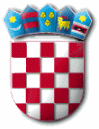 Na temelju članka 19. Zakona o službenicima i namještenicima u lokalnoj i područnoj (regionalnoj) samoupravi („Narodne novine“ broj 86/08, 61/11, 4/18, 96/18 i 112/19) Povjerenstvo za provedbu natječaja objavljujeOBAVIJESTu vezi provedbe natječaja za prijam u službu u Jedinstveni upravni odjel Općine Punat	U „Narodnim novinama“ broj 51/22 od dana 29. travnja 2022. godine objavljen je Natječaj za prijam u službu u Jedinstveni upravni odjel Općine Punat za radno mjesto viši stručni suradnik za računovodstvo i naplatu prihoda (1 izvršitelj/izvršiteljica), na neodređeno vrijeme, uz probni rad u trajanju od 3 mjeseca. Prijave na Natječaj podnose se u roku od 10 (deset) dana od dana objave Natječaja u „Narodnim novinama“.OPIS POSLOVAViši stručni suradnik za računovodstvo i naplatu prihoda obavlja sljedeće poslove:priprema i obrađuje podatke za prisilnu naplatu poreza, javnih prihoda i drugih javnih davanja te vodi upravni postupak i donosi rješenja u postupcima prisilne naplate poreza, javnih prihoda i drugih javnih davanja, obavlja poslove u žalbenim postupcima i postupcima prisilne naplate, kontaktira s obveznicima vezano za plaćanja javnih prihoda te sastavlja izvješća o provedenim postupcima ovrhe te naplati javnih prihoda, vodi upravni postupak i donosi rješenja o zaduženju općinskih poreza  i komunalne naknade, priprema podatke potrebne za donošenje rješenja o utvrđivanju općinskih poreza i komunalne naknade  i drugu dokumentaciju iz područja od važnosti za poreze i komunalnu naknadu.  Izrađuje obračune, račune i uplatnice za komunalnu naknadu, općinske poreze i ostala zaduženja. Zadužuje zakupe za korištenje javnih površina te prodaju zemljišta. Vrši izmjene i usklađuje baze podataka te surađuje na pripremi prijedloga akata iz područja komunalne naknade i općinskih poreza, vodi analitičku  evidenciju dugotrajne imovine i  sitnog inventara i vrši usklađenja sa glavnom knjigom. Brine se i kontrolira funkcioniranje registra nekretnina,preuzima sve zaključene ugovore, narudžbenice, e-račune i račune u papirnom obliku te kontrolira  ispravnost knjigovodstvene dokumentacije i njihovu podobnost za knjiženje u svojstvu knjigovodstvenih isprava, vodi knjigu ulaznih računa. Likvidirane račune priprema za isplatu i arhivira ih nakon isplate, izrađuje odgovarajuće temeljnice za knjiženje računa likvidiranih od ovlaštene osobe, preuzima izvode od institucija platnog prometa, kontrolira ih, kontira i knjiži. Vrši usklađenja analitičkih evidencija sa glavnom knjigom, kontinuirano prati promjene na žiro-računu, vrši plaćanja obveza, izrađuje dokumentaciju vezanu uz kompenzacije i cesije, vrši obračun PDV-a, obavlja poslove pripreme i evidencije dokumenata platnog prometa, provjerava i priprema očitovanja nakon usklađivanja, kontrolira, evidentira i izračunava kamate i usklađivanja po IOS obrascima, vrši fakturiranje određenih potraživanja (režijski troškovi, troškovi sudskih postupaka, razne refundacije, koncesije, prodaja imovine i sl.). Vodi kadrovsku evidenciju, vrši obračun plaća, drugog dohotka, autorskih honorara i putnih naloga službenika i dužnosnika te vodi poslove prijava i odjava osiguranja službenika i dužnosnika. Kontrolira naloge za isplatu udrugama kao i obračune iz programa socijale, vrši plaćanje i usklađenja sa poreznom upravom,  Preuzima i unosi podatke prilikom izrade proračuna i izmjena i dopuna proračuna. Priprema prijedlog plana određenih pozicija proračuna vezane uz djelokrug rada odsjeka i JUO-a. Priprema prijedlog  dokumentacije vezane uz proračun i izmjene i dopune proračuna. Izrađuje (unos podataka, obrada i ispis) završni račun proračuna i ostale izvještaje proračuna s pripadajućim bilješkama, uključivši izvještaje o prihodima i rashodima proračuna o svim razinama i subjektima (mjesečno, kvartalno, polugodišnje, godišnje), u skladu sa zakonom obavlja i druge poslove po nalogu voditelja Odsjeka i pročelnika.PODACI O PLAĆIOsnovnu bruto plaću čini umnožak koeficijenta radnog mjesta (1,80) i osnovice koja iznosi 5.421,54 kune, uvećano za 0,5% za svaku navršenu godinu radnog staža.PROVJERA ZNANJA I SPOSOBNOSTIProvjera znanja i sposobnosti sastoji se od:pisanog testiranja,intervjua s kandidatima koji su ostvarili najmanje 50% ukupnog broja bodova na pisanom testiranju.Pisana provjera znanja sastoji se od dva dijela (općeg i posebnog) i za svaki dio provjere  kandidatima se dodjeljuje broj bodova od 1 do 10. Intervju se provodi s kandidatima koji su ostvarili najmanje 50% bodova iz svakog dijela provjere.Kandidati su obvezni pristupiti prethodnoj provjeri znanja i sposobnosti putem pisanog testiranja i intervjua. Ako kandidat ne pristupi testiranju smatra se da je povukao prijavu na Natječaj.Vrijeme održavanja prethodne provjere znanja i sposobnosti kandidata bit će objavljeno na web stranici Općine Punat www.punat.hr i na oglasnoj ploči Općine Punat, najkasnije 5 (pet) dana prije održavanja provjere.Pravni izvori za pripremanje kandidata za testiranje:OPĆI DIOZakon o lokalnoj i područnoj (regionalnoj) samoupravi („Narodne novine“, broj 33/01, 60/01, 129/05, 109/07, 125/08, 36/09, 150/11, 144/12, 19/13, 137/15, 123/17, 98/19 i 144/20),Zakon o općem upravnom postupku („Narodne novine“, broj 47/09 i 110/21),Zakon o službenicima i namještenicima u lokalnoj i područnoj (regionalnoj) samoupravi („Narodne novine“, broj 86/08, 61/11, 4/18, 96/18 i 112/19).POSEBNI DIOZakon o proračunu („Narodne novine“, broj 144/21),Zakon o lokalnim porezima („Narodne novine“, broj 115/16 i 101/17),Zakon o komunalnom gospodarstvu („Narodne novine“, broj 68/18, 110/18 i 32/20, članci 91.-102. Zakona),Opći porezni zakon („Narodne novine“, broj 115/16, 106/18, 121/19, 32/20 i 42/20),Zakon o provedbi ovrhe na novčanim sredstvima („Narodne novine“, broj 68/18, 02/20, 46/20, 47/20, 83/20 i 133/20).									 POVJERENSTVO							               ZA PROVEDBU NATJEČAJAR E P U B L I K A   H R V A T S K APRIMORSKO – GORANSKA ŽUPANIJAOPĆINA PUNATPovjerenstvo za provedbu natječajaKLASA: 112-02/22-01/2URBROJ: 2170-31-03/5-2-22-3Punat, 29. travnja 2022. godine